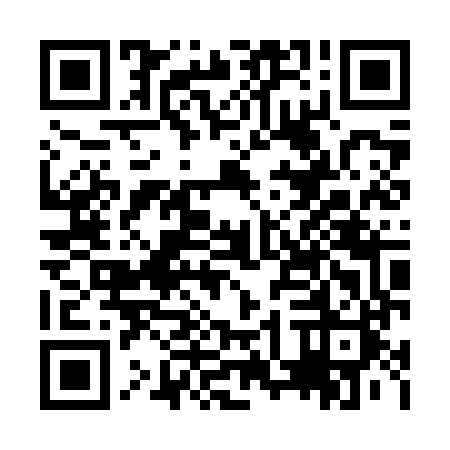 Ramadan times for Palanan, PhilippinesMon 11 Mar 2024 - Wed 10 Apr 2024High Latitude Method: NonePrayer Calculation Method: Muslim World LeagueAsar Calculation Method: ShafiPrayer times provided by https://www.salahtimes.comDateDayFajrSuhurSunriseDhuhrAsrIftarMaghribIsha11Mon4:504:506:0112:003:235:595:597:0712Tue4:494:496:0112:003:226:006:007:0713Wed4:484:486:0012:003:226:006:007:0814Thu4:474:475:5911:593:226:006:007:0815Fri4:464:465:5811:593:216:006:007:0816Sat4:464:465:5811:593:216:016:017:0817Sun4:454:455:5711:593:216:016:017:0818Mon4:444:445:5611:583:216:016:017:0919Tue4:434:435:5511:583:206:016:017:0920Wed4:434:435:5411:583:206:016:017:0921Thu4:424:425:5411:573:196:016:017:0922Fri4:414:415:5311:573:196:026:027:0923Sat4:404:405:5211:573:196:026:027:1024Sun4:394:395:5111:573:186:026:027:1025Mon4:384:385:5111:563:186:026:027:1026Tue4:384:385:5011:563:186:026:027:1027Wed4:374:375:4911:563:176:036:037:1128Thu4:364:365:4811:553:176:036:037:1129Fri4:354:355:4711:553:166:036:037:1130Sat4:344:345:4711:553:166:036:037:1131Sun4:334:335:4611:543:156:036:037:121Mon4:334:335:4511:543:156:036:037:122Tue4:324:325:4411:543:146:046:047:123Wed4:314:315:4411:543:146:046:047:124Thu4:304:305:4311:533:136:046:047:135Fri4:294:295:4211:533:136:046:047:136Sat4:284:285:4111:533:126:046:047:137Sun4:274:275:4011:523:126:056:057:138Mon4:274:275:4011:523:116:056:057:149Tue4:264:265:3911:523:116:056:057:1410Wed4:254:255:3811:523:106:056:057:14